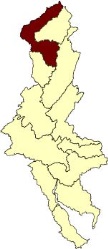 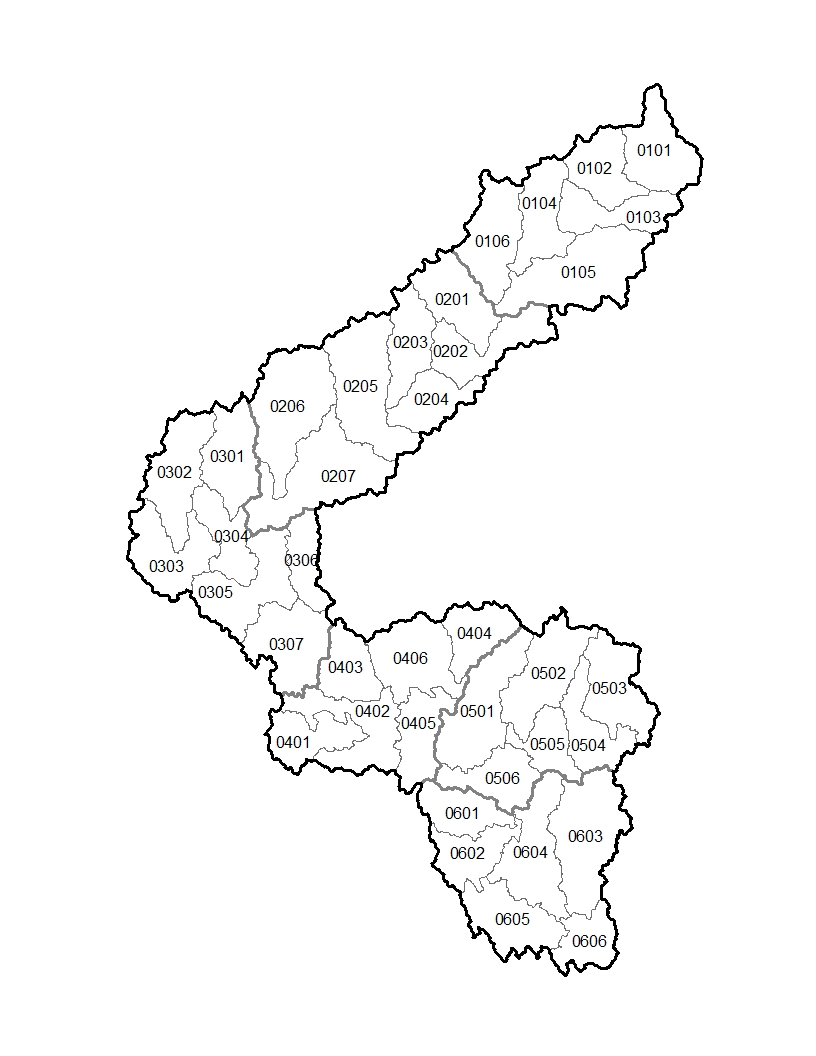 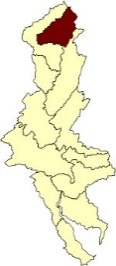 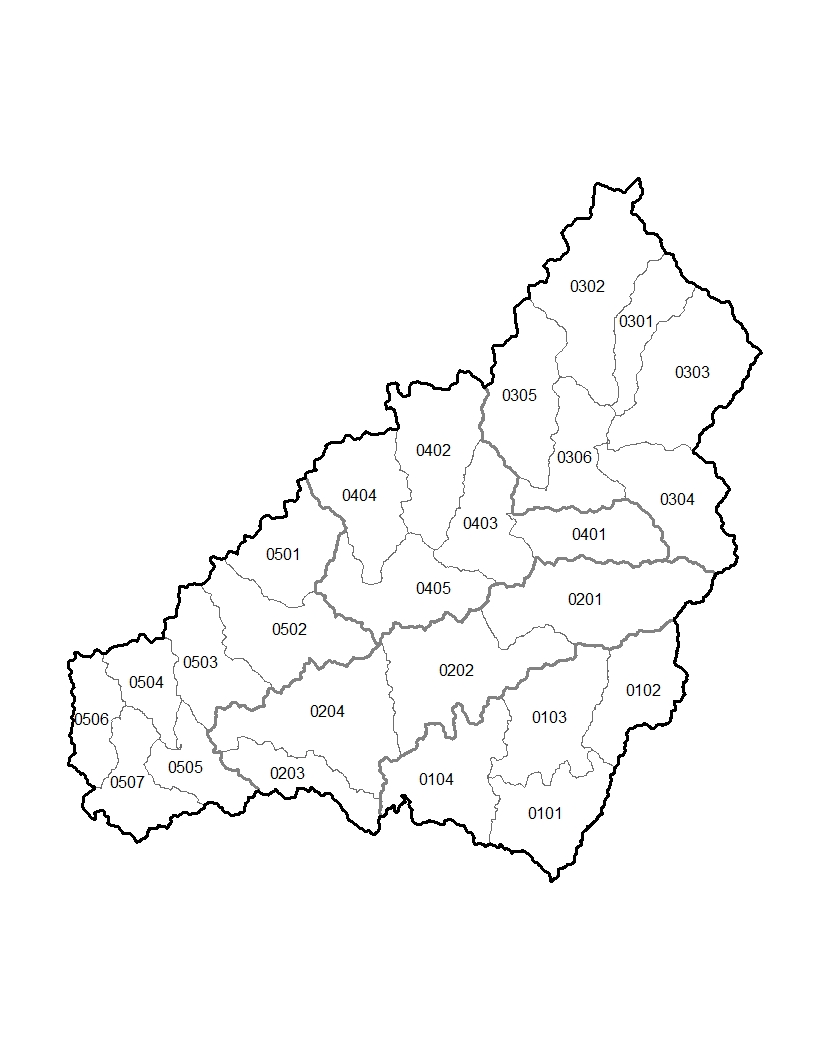 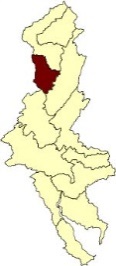 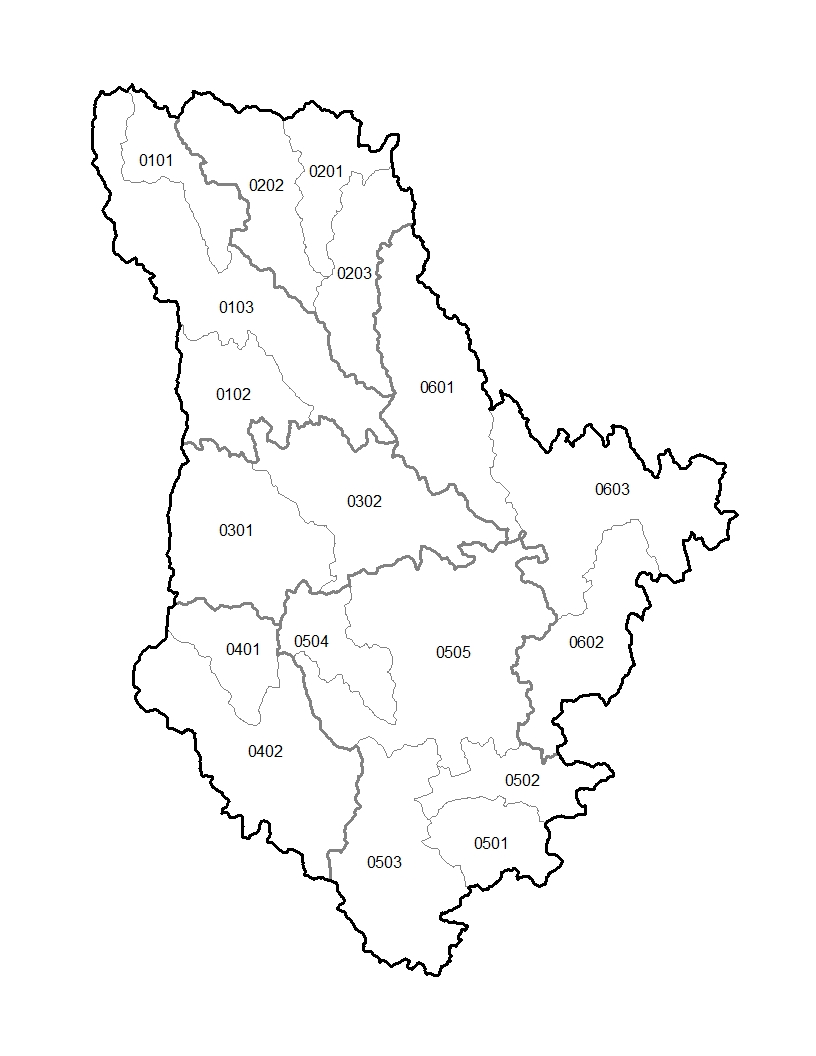 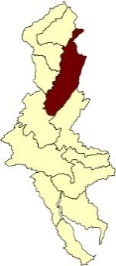 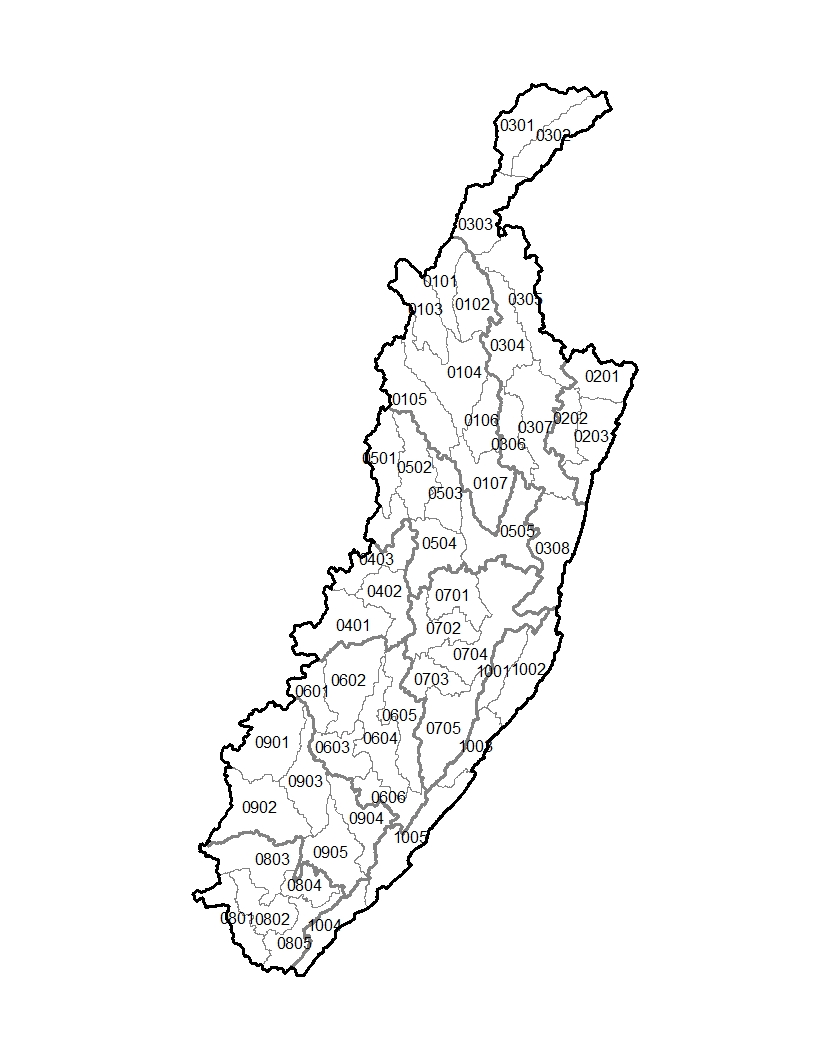 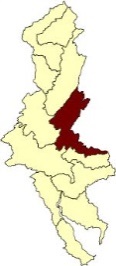 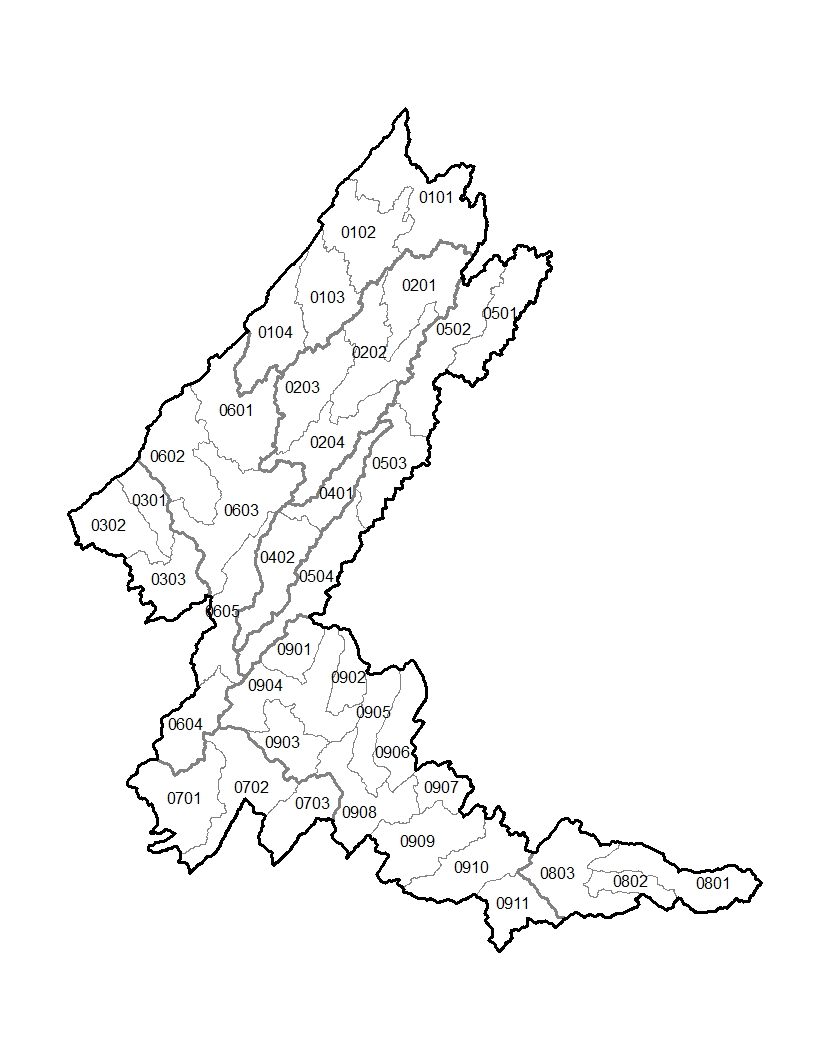 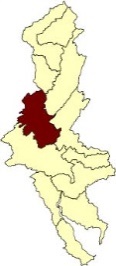 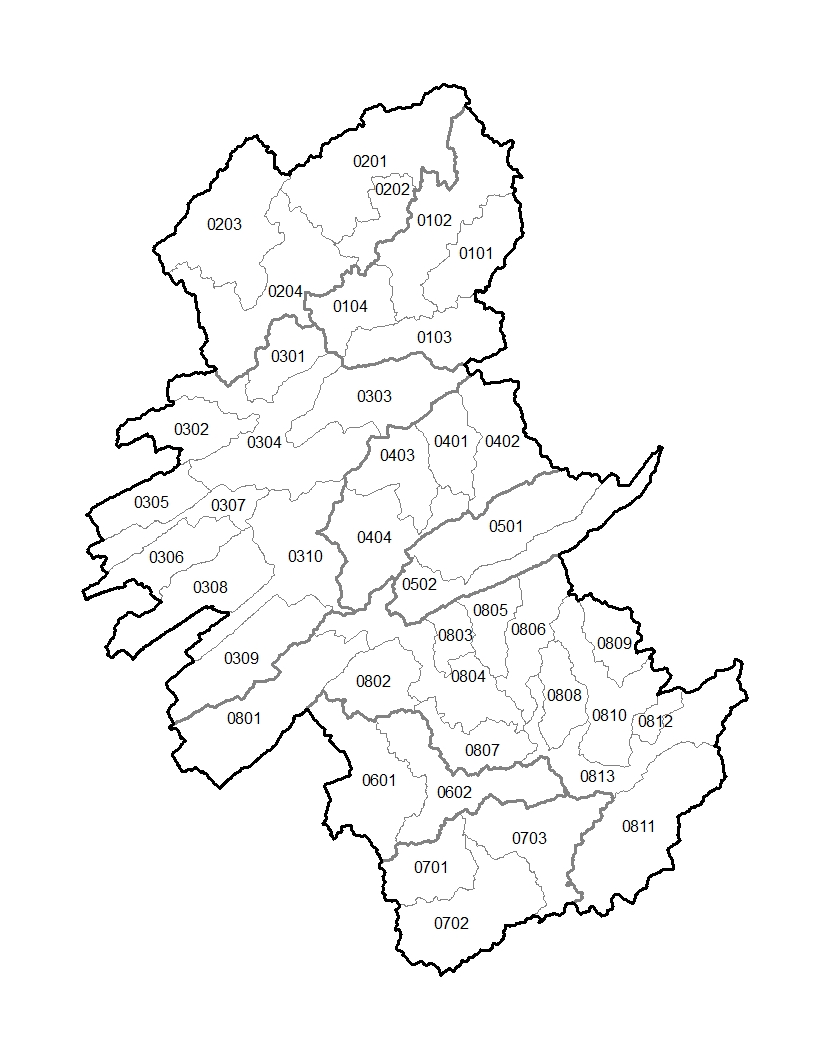 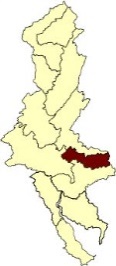 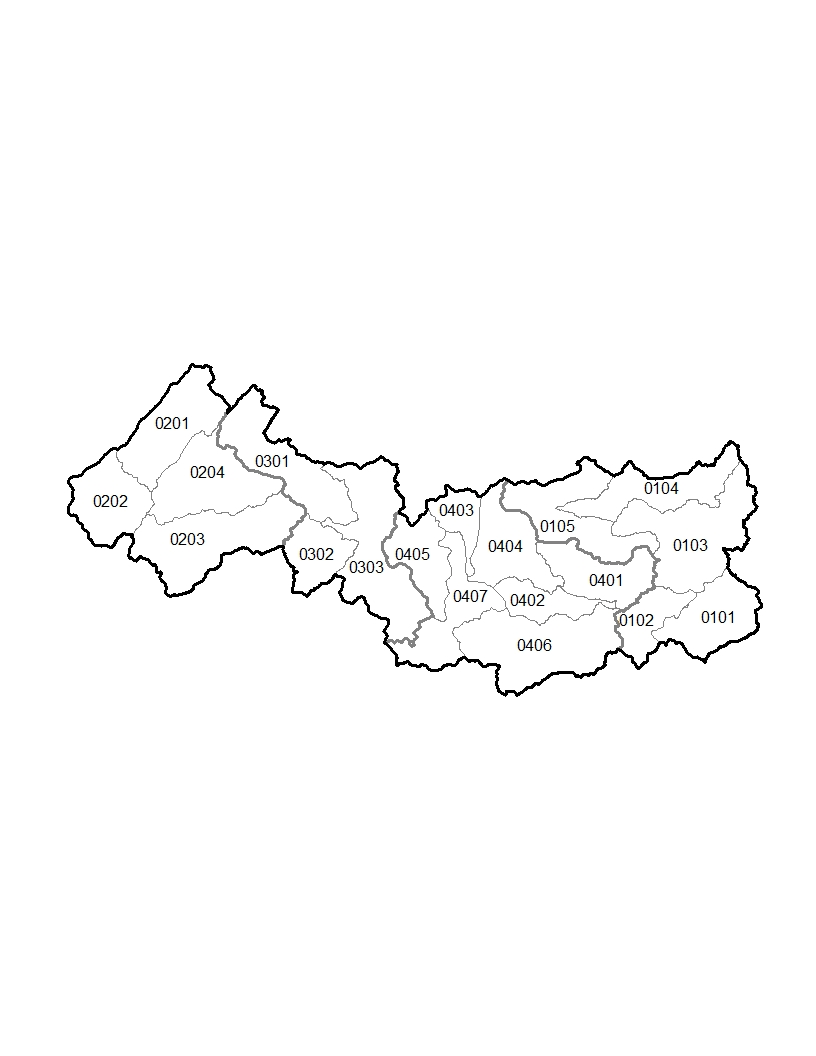 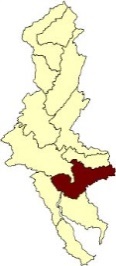 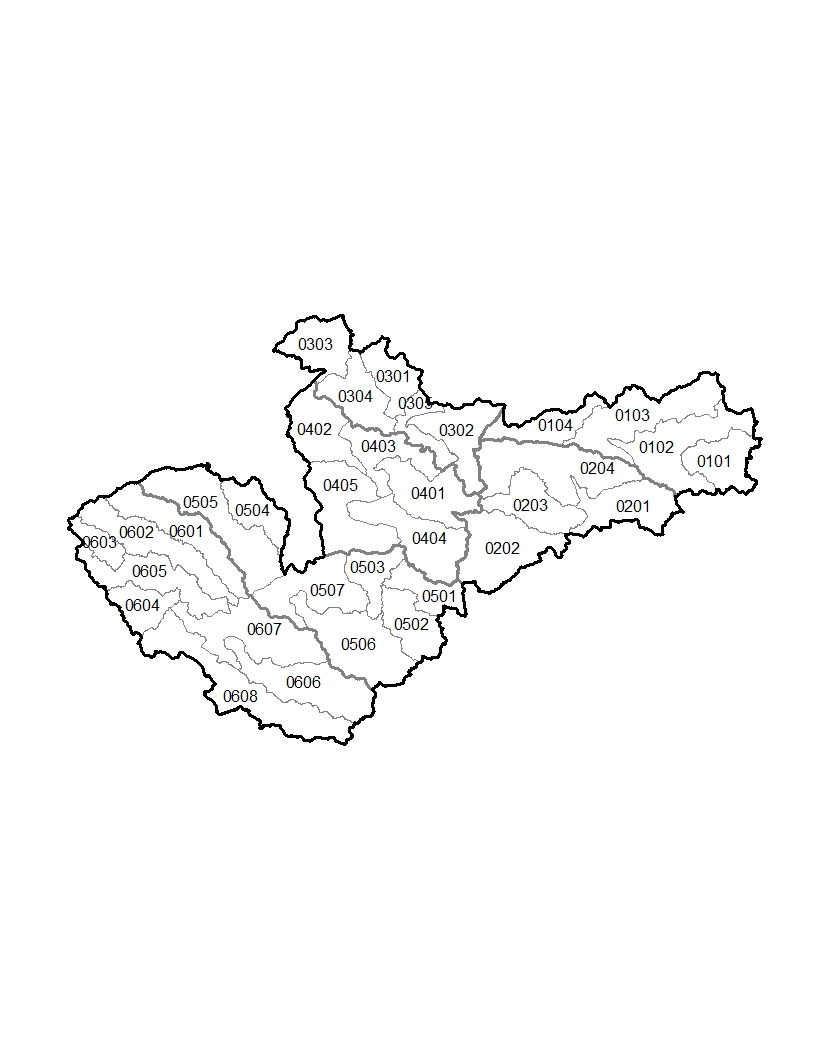 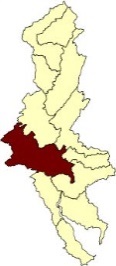 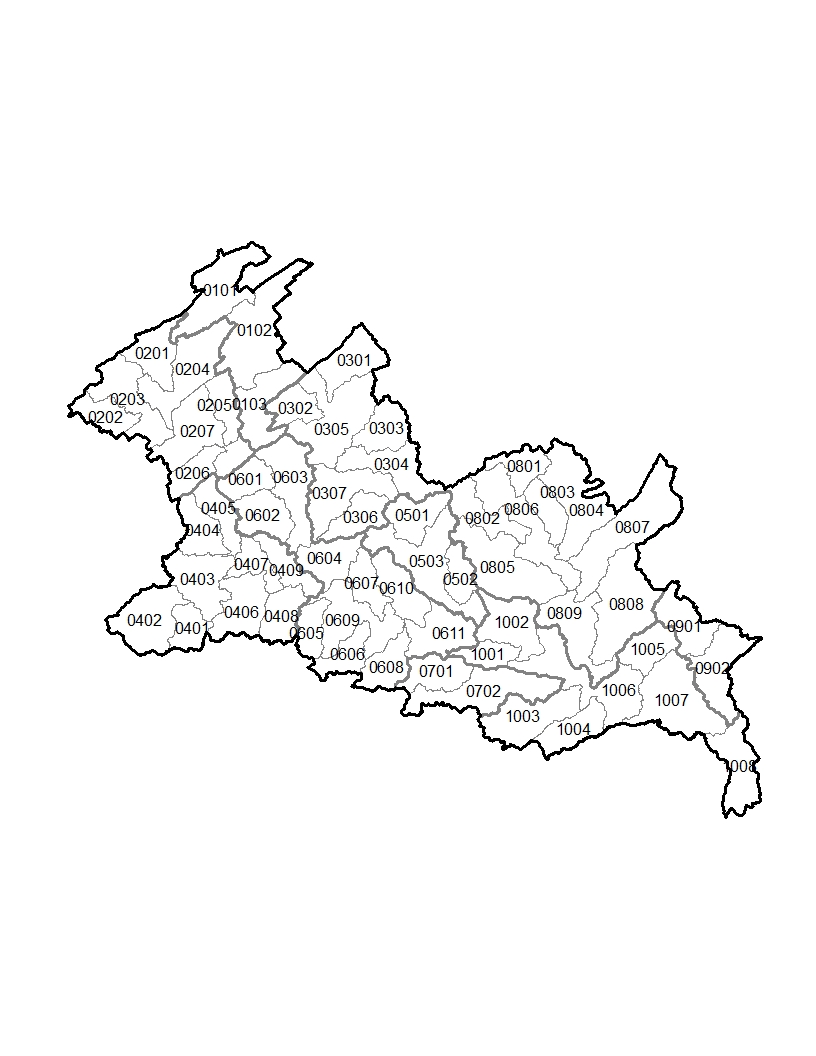 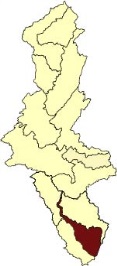 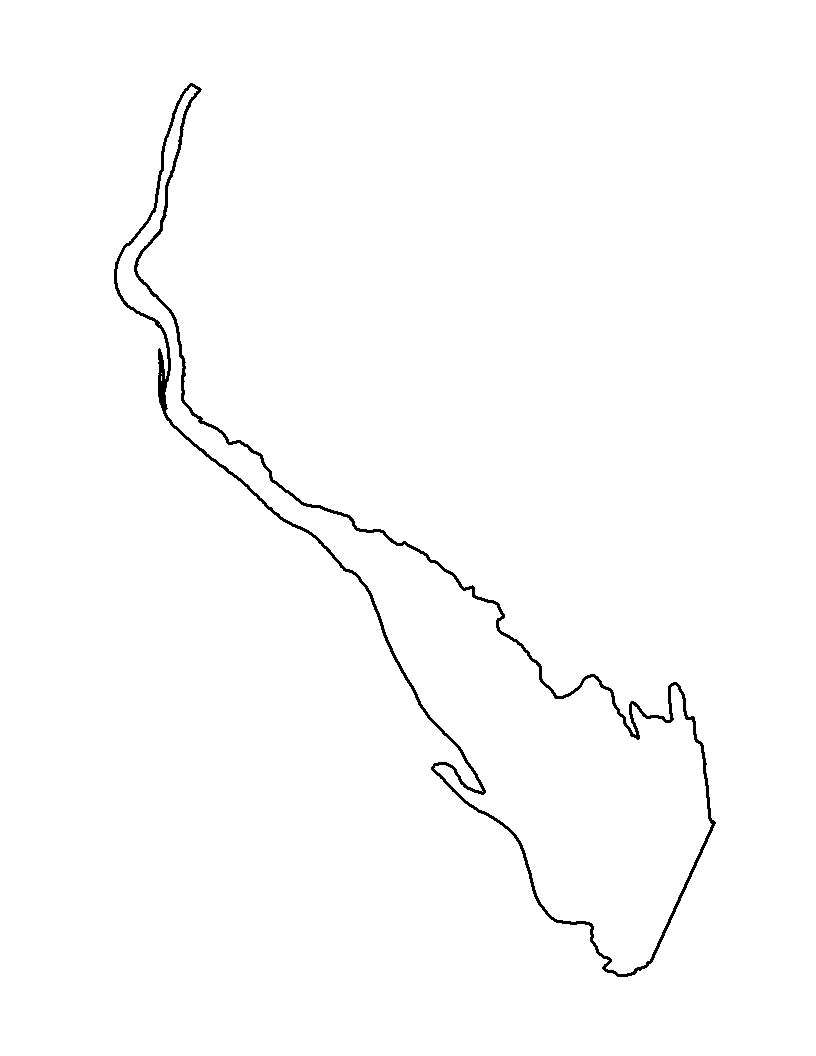 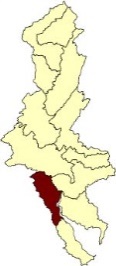 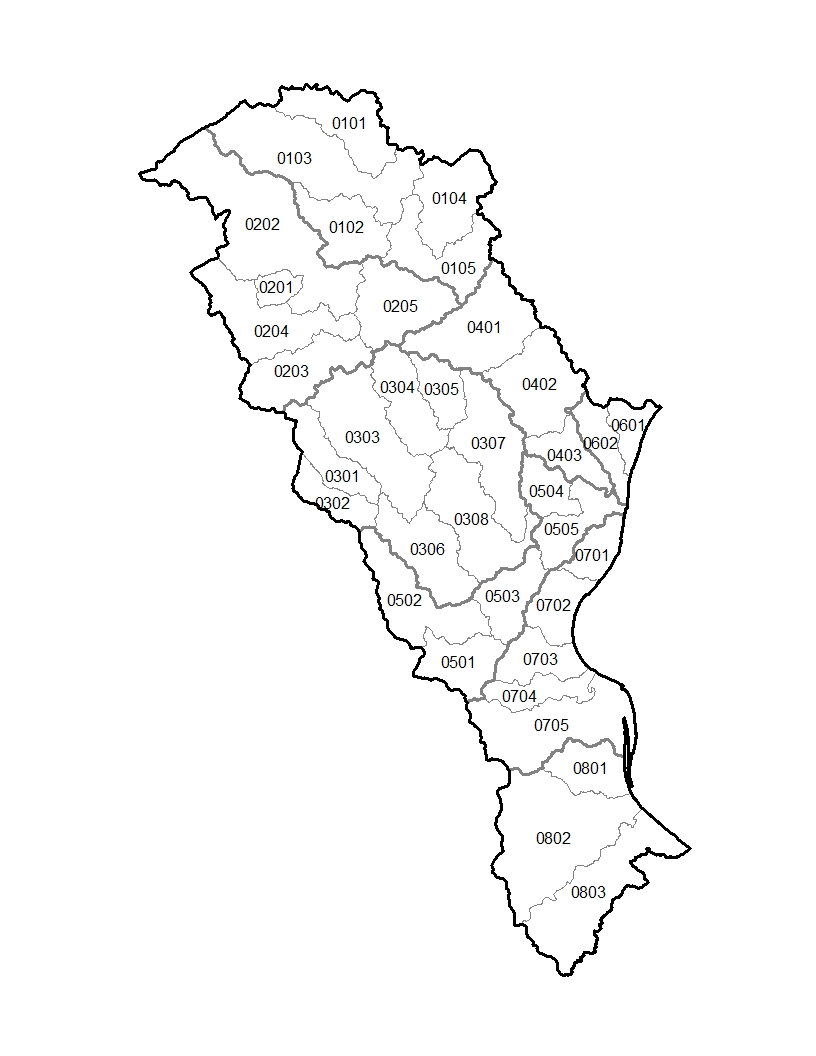 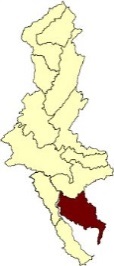 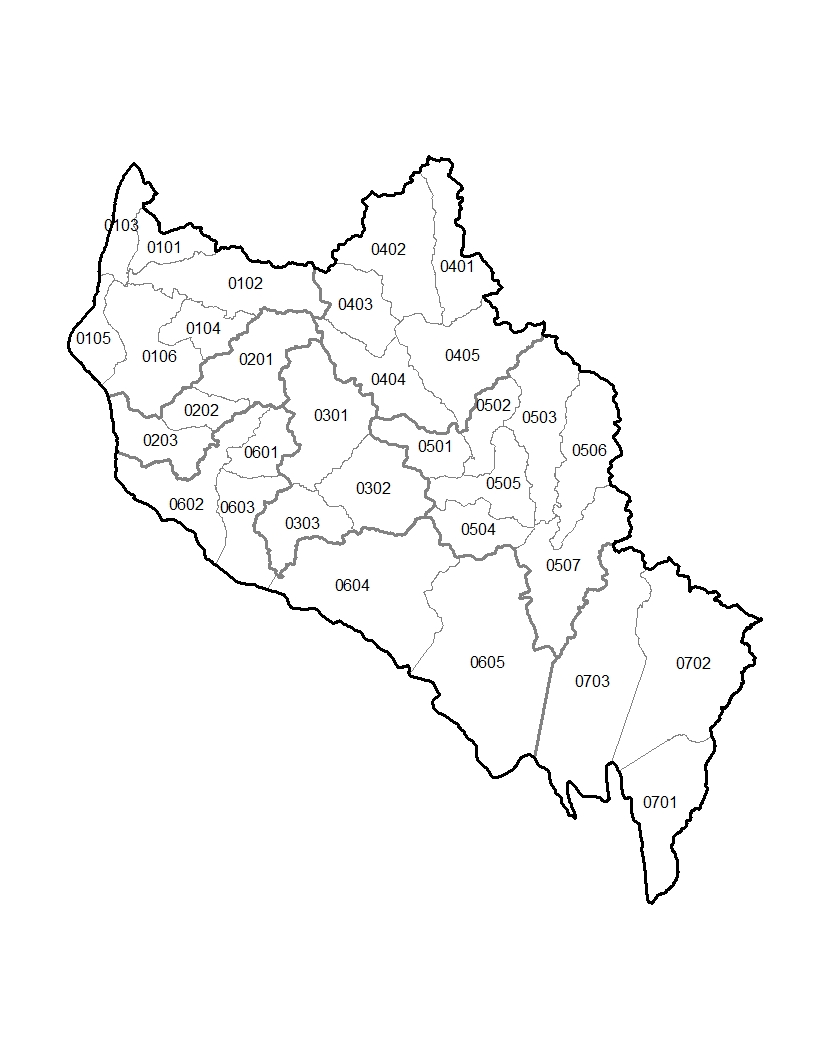 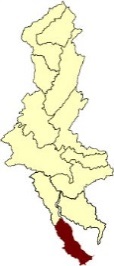 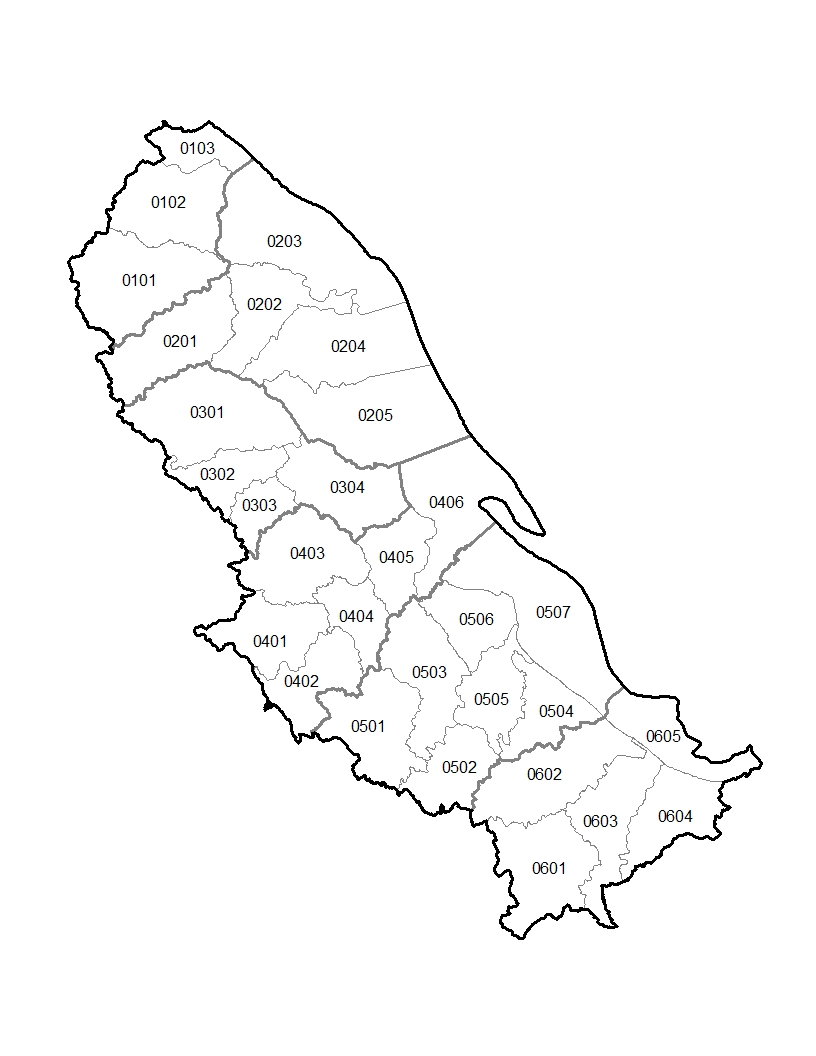 02040101Upper Delaware0204010101Upper West Branch Delaware River020401010101Town Brook-Headwaters West Branch Delaware River020401010102Betty Brook-Headwaters West Branch Delaware River020401010103Rose Brook-Headwaters West Branch Delaware River020401010104Elk Creek-Headwaters West Branch Delaware River020401010105Upper Little Delaware River020401010106Wright Brook-Headwaters West Branch Delaware River0204010102Middle West Branch Delaware River020401010201Platner Brook-Upper West Branch Delaware River020401010202Bagley Brook-Upper West Branch Delaware River020401010203East Brook020401010204Mallory Brook-Upper West Branch Delaware River020401010205Beers Brook-Middle West Branch Delaware River020401010206Upper Trout Creek020401010207Cannonsville Reservoir0204010103Lower West Branch Delaware River020401010301East Branch Cold Spring Creek020401010302Upper Oquaga Creek020401010303Lower Oquaga Creek020401010304Big Hollow-Lower West Branch Delaware River020401010305Sherman Creek-Lower West Branch Delaware River020401010306Sands Creek020401010307Balls Creek-Lower West Branch Delaware River0204010104Upper Delaware River020401010401Upper Equinunk Creek020401010402Lower Equinunk Creek020401010403Factory Creek-Delaware River020401010404Basket Creek020401010405Little Equinunk Creek020401010406Pea Brook-Delaware River0204010105Middle Delaware River020401010501Hankins Creek-Delaware River020401010502North Branch Callicoon Creek020401010503Upper East Branch Callicoon Creek020401010504Middle East Branch Callicoon Creek020401010505Lower East Branch Callicoon Creek020401010506Beaverdam Creek-Delaware River0204010106Lower Delaware River020401010601North Branch Calkins Creek020401010602South Branch Calkins Creek020401010603Tenmile River020401010604Peggy Run-Delaware River020401010605Masthope Creek020401010606Westcolang Creek-Delaware River02040102East Branch Delaware0204010201Willowemoc Creek020401020101Little Beaver Kill020401020102Upper Willowemoc Creek020401020103Middle Willowemoc Creek020401020104Lower Willowemoc Creek0204010202Beaver Kill020401020201Upper Beaver Kill020401020202Middle Beaver Kill020401020203Tennanah Lake-Trout Brook020401020204Lower Beaver Kill0204010203Upper East Branch Delaware River020401020301Batavia Kill020401020302Pleasant Valley Brook-East Branch Delaware River020401020303Vly Creek-Bush Kill020401020304Dry Brook020401020305Platte Kill020401020306Huckleberry Brook-East Branch Delaware River0204010204Middle East Branch Delaware River020401020401Mill Brook020401020402Tremper Kill-Pepacton Reservoir020401020403Upper Pepacton Reservoir020401020404Murphy Hill Brook-Pepacton Reservoir020401020405Lower Pepacton Reservoir0204010205Lower East Branch Delaware River020401020501Wilson Hollow Brook-Downs Brook020401020502Trout Brook-East Branch Delaware River020401020503Baxter Brook-East Branch Delaware River020401020504Read Creek020401020505Fish Creek-East Branch Delaware River020401020506Cadosia Creek020401020507Peas Eddy Brook-East Branch Delaware River02040103Lackawaxen0204010301West Branch Lackawaxen River020401030101Johnson Creek020401030102Van Auken Creek020401030103Belmont Lake-West Branch Lackawaxen River0204010302Dyberry Creek020401030201East Branch Dyberry Creek020401030202West Branch Dyberry Creek020401030203Big Brook-Dyberry Creek0204010303Middle Creek020401030301Upper Middle Creek020401030302Lower Middle Creek0204010304West Branch Wallenpaupack Creek020401030401Jones Creek020401030402Butternut Creek-West Branch Wallenpaupack Creek0204010305Wallenpaupack Creek020401030501Bridge Creek020401030502East Branch Wallenpaupack020401030503Headwaters Wallenpaupack Creek020401030504Ariel Creek020401030505Lake Wallenpaupack-Wallenpaupack Creek0204010306Lackawaxen River020401030601Carley Brook-Lackawaxen River020401030602Blooming Grove Creek020401030603Lackawaxen River-Delaware River02040104Middle Delaware-Mongaup-Brodhead0204010401Mongaup River020401040101Middle Mongaup River020401040102East Mongaup River020401040103West Branch Mongaup River020401040104Swinging Bridge Reservoir-Mongaup River020401040105Black Lake Creek020401040106Black Brook020401040107Rio Reservoir-Mongaup River0204010402Basher Kill020401040201Gumaer Brook-Basher Kill020401040202Pine Kill020401040203Basher Kill0204010403Neversink River020401040301West Branch Neversink River020401040302East Branch Neversink River020401040303Neversink Reservoir020401040304Sheldrake Stream020401040305Upper Neversink River020401040306Turner Brook-Bush Kill020401040307Middle Neversink River020401040308Lower Neversink River0204010404Shahola Creek020401040401Upper Shahola Creek020401040402Middle Shahola Creek020401040403Lower Shohola Creek0204010405Halfway Brook-Delaware River020401040501Beaver Brook020401040502Halfway Brook020401040503Mill Brook020401040504Twin Lakes Creek-Delaware River020401040505Shingle Kill-Delaware River0204010406Bush Kill020401040601Brights Creek020401040602Upper Bush Kill020401040603Middle Bush Kill020401040604Saw Creek020401040605Little Bush Kill020401040606Lower Bush Kill0204010407Raymondskill Creek-Delaware River020401040701Sawkill Creek020401040702Raymondskill Creek020401040703Dingmans Creek020401040704Shimers Brook-Delaware River020401040705Hornbecks Creek-Delaware River0204010408Pocono Creek020401040801Upper McMichael Creek020401040802Appenzell Creek020401040803Upper Pocono Creek020401040804Lower Pocono Creek020401040805Lower McMichael Creek0204010409Broadhead Creek020401040901Upper Broadhead Creek020401040902Paradise Creek020401040903Middle Broadhead Creek020401040904Marshalls Creek020401040905Lower Broadhead Creek0204010410Flat Brook-Delaware River020401041001Little Flat Brook020401041002Big Flat Brook020401041003Flat Brook020401041004Cherry Creek020401041005Vancampens Brook-Delaware River02040105Middle Delaware-Musconetcong0204010501Paulins Kill River-Delaware River020401050101Headwaters Paulins Kill River020401050102Upper Paulins Kill River020401050103Middle Paulins Kill River020401050104Lower Paulins Kill River0204010502Pequest River-Delaware River020401050201Upper Pequest River020401050202Middle Pequest River020401050203Beaver Brook020401050204Lower Pequest River0204010503Bushkill Creek-Delaware River020401050301Little Bushkill Creek020401050302Upper Bushkill Creek020401050303Lower Bushkill Creek0204010504Pohatcong Creek-Delaware River020401050401Upper Pohatcong Creek020401050402Lower Pohatcong Creek0204010505Musconetcong River020401050501Lake Hopatcong-Upper Musconetcong River020401050502Lubbers Run-Musconetcong River020401050503Middle Musconetcong River020401050504Lower Musconetcong River0204010506Upper Delaware River020401050601Allegheny Creek-Delaware River020401050602Martins Creek-Delaware River020401050603Buckhorn Creek-Delaware River020401050604Cooks Creek-Delaware River020401050605Lopatcong Creek-Delaware River0204010507Tohickon Creek-Delaware River020401050701Upper Tohickon Creek020401050702Middle Tohickon Creek020401050703Lower Tohickon Creek0204010508Assunpink Creek-Delaware River020401050801Upper Assunpink Creek020401050802Miry Run020401050803Lower Assunpink Creek0204010509Lower Delaware River020401050901Hakihokake Creek-Delaware River020401050902Nishisakawick Creek-Delaware River020401050903Tinicum Creek-Delaware River020401050904Harihokake Creek-Delaware River020401050905Lockatong Creek-Delaware River020401050906Wickecheoke Creek-Delaware River020401050907Alexauken Creek-Delaware River020401050908Paunnacussing Creek-Delaware River020401050909Pidcock Creek-Delaware River020401050910Jacobs Creek-Delaware River020401050911Buck Creek-Delaware River02040106Lehigh0204010601Tobyhanna Creek020401060101Stillwater Lake-Upper Tunkhannock Creek020401060102Pocono Lake Dam-Tobyhanna Creek020401060103Tunkhannock Creek020401060104Tobyhanna Creek-Lehigh River0204010602Upper Lehigh River020401060201Headwaters Lehigh River020401060202Brady's Lake-Trout Creek020401060203Bear Creek020401060204Wright Creek-Lehigh River0204010603Middle Lehigh River020401060301Black Creek-East Side of Lehigh River020401060302Sandy Run020401060303Mud Run020401060304Stony Creek-Lehigh River020401060305Hazle Creek020401060306Quakake Creek020401060307Beaver Creek-Black Creek020401060308Nesquehoning Creek020401060309Mahoning Creek020401060310Mauch Chunk Creek-Lehigh River0204010604Pohopoco Creek020401060401Middle Creek020401060402Headwaters Pohopoco Creek020401060403Wild Creek020401060404Beltzville Lake-Pohopoco Creek0204010605Aquashicola Creek020401060501Buckwha Creek020401060502Aquashicola Creek-Lehigh River0204010606Jordan Creek020401060601Upper Jordan Creek020401060602Lower Jordan Creek0204010607Little Lehigh Creek020401060701Spring Creek020401060702Liebert Creek-Little Lehigh Creek020401060703Little Lehigh Creek-Lehigh River0204010608Lower Lehigh River020401060801Lizard Creek020401060802Trout Creek020401060803Bertsch Creek020401060804Fireline Creek-Lehigh River020401060805Indian Creek020401060806Hokendauqua Creek020401060807Coplay Creek020401060808Catasauqua Creek020401060809East Branch Monocacy Creek020401060810Monocacy Creek020401060811Saucon Creek020401060812Nancy Run020401060813Lehigh River-Delaware River02040201Crosswicks-Neshaminy0204020101Crosswicks Creek020402010101Jumping Brook020402010102Upper Crosswicks Creek020402010103Middle Crosswicks Creek020402010104Doctors Creek020402010105Lower Crosswicks Creek0204020102Upper Neshaminy Creek020402010201North Branch Neshaminy Creek020402010202West Branch Neshaminy Creek020402010203LIttle Neshaminy Creek020402010204Cooks Run-Neshaminy Creek0204020103Lower Neshaminy Creek020402010301Mill Creek-Neshaminy Creek020402010302Ironworks Creek-Mill Creek020402010303Core Creek-Neshaminy Creek0204020104Assiscunk Creek-Delaware River020402010401Blacks Creek020402010402Crafts Creek020402010403Martins Creek020402010404Van Sciver Lake-Delaware River020402010405Mill Creek-Silver Lake020402010406Assiscunk Creek020402010407Burlington Island-Delaware River02040202Lower Delaware0204020201North Branch Rancocas Creek020402020101Headwaters Mount Misery Brook020402020102Mount Misery Brook020402020103Gaunts Brook-North Branch Rancocas Creek020402020104Powells Run-North Branch Rancocas Creek0204020202South Branch Rancocas Creek020402020201Friendship Creek020402020202Barton Run-Southwest Branch Rancocas Creek020402020203Little Creek-Southwest Branch Rancocas Creek020402020204Jade Run-South Branch Rancocas Creek0204020203Pennypack Creek-Rancocas Creek020402020301Poquessing Creek020402020302Rancocas Creek020402020303Upper Pennypack Creek020402020304Lower Pennypack Creek020402020305Swede Run-Delaware River0204020204Cooper River-Delaware River020402020401Pennsauken Creek020402020402Tacony Creek-Frankford Creek020402020403Pompeston Creek-Delaware River020402020404Cooper River020402020405Petty Island-Delaware River0204020205Darby Creek-Mantua Creek020402020501North Branch Big Timber Creek020402020502South Branch Big Timber Creek020402020503Big Timber Creek020402020504Cobbs Creek020402020505Darby Creek020402020506Manuta Creek020402020507Woodbury Creek-Delaware River0204020206Raccoon Creek-Delaware River020402020601Crum Creek020402020602Ridley Creek020402020603East Branch Chester Creek020402020604West Branch Chester Creek020402020605Chester Creek020402020606Raccoon Creek020402020607Repaupo Creek-Delaware River020402020608Oldmans Creek-Delaware River02040203Schuylkill0204020301Little Schuylkill River020402030101Headwaters Little Schuylkill River020402030102Upper Little Schuylkill River020402030103Lower Little Schuylkill River0204020302Upper Schuylkill River020402030201Eisenhuth Reservoir-Mill Creek020402030202West Branch Schuylkill River020402030203East Branch Schuylkill River020402030204Headwaters Schuylkill River020402030205Deer Lake-Pine Creek020402030206Bear Creek020402030207Mahannon Creek-Schuylkill River0204020303Maiden Creek020402030301Ontelaunee Creek020402030302Pine Creek020402030303Eagle Point-Mill Creek020402030304Sacony Creek020402030305Upper Maiden Creek020402030306Willow Creek020402030307Lower Maiden Creek0204020304Tulpehocken Creek020402030401Mill Creek020402030402Headwaters Tulpehocken Creek020402030403Upper Tulpehocken Creek020402030404Little Northkill Creek020402030405Northkill Creek020402030406Spring Creek020402030407Middle Tulpehocken Creek020402030408Cacoosing Creek020402030409Lower Tulpehocken Creek0204020305Manatawny Creek020402030501Upper Manatawny Creek020402030502Ironstone Creek020402030503Lower Manatawny Creek0204020306Middle Schuylkill River020402030601Hassler Run-Mill Creek020402030602Irish Creek020402030603Pigeon Creek-Schuylkill River020402030604Laurel Run-Schuylkill River020402030605Wyomissing Creek020402030606Green Hills Lake-Allegheny Creek020402030607Antietam Creek020402030608Hay Creek020402030609Angelica Creek-Schuylkill River020402030610Monocacy Creek020402030611Sixpenny Creek-Schuylkill River0204020307French Creek020402030701Upper French Creek020402030702Lower French Creek0204020308Perkiomen Creek020402030801Hosensack Creek020402030802West Branch Perkiomen Creek020402030803Macoby Creek020402030804Unami Creek020402030805Swamp Creek020402030806Upper Perkiomen Creek020402030807East Branch Perkiomen Creek020402030808Skippack Creek020402030809Lower Perkiomen Creek0204020309Wissahickon Creek020402030901Upper Wissahickon Creek020402030902Lower Wissahickon Creek0204020310Lower Schuylkill River020402031001Pigeon Creek020402031002Sprogles Run-Schuylkill River020402031003Pickering Creek020402031004Little Valley Creek-Valley Creek020402031005Stony Creek020402031006Mingo Creek-Schuylkill River020402031007Plymouth Creek-Schuylkill River020402031008City of Philadelphia-Schuylkill River020402040000Delaware Bay-Deep02040204Delaware Bay02040205Brandywine-Christina0204020501East Branch Brandywine Creek020402050101Marsh Creek020402050102Beaver  Creek020402050103Upper East Branch Brandywine Creek020402050104Valley Creek020402050105Lower East Branch Brandywine Creek0204020502West Branch Brandywine Creek020402050201Sucker Run020402050202Upper West Branch Brandywine Creek020402050203Doe Run020402050204Buck Run020402050205Lower West Branch Brandywine Creek0204020503White Clay Creek020402050301Middle Branch White Clay Creek020402050302West Branch White Clay Creek020402050303East Branch White Clay Creek020402050304West Branch Red Clay Creek020402050305East Branch Red Clay Creek020402050306Upper White Clay Creek020402050307Red Clay Creek020402050308Lower White Clay Creek0204020504Brandywine Creek020402050401Upper Brandywine Creek020402050402Middle Brandywine Creek020402050403Lower Brandywine Creek0204020505Christina River020402050501Muddy Run020402050502Upper Christina River020402050503Middle Christina River020402050504Little Mill Creek020402050505Lower Christina River0204020506Shellpot Creek-Delaware River020402050601Stoney Creek020402050602Matson Run-Shellpot Creek0204020507C&D Canal - Red Lion Creek020402050701Broad Duke Canal-Delaware River020402050702Army Creek-Delaware River020402050703Red Lion Creek-Delaware River020402050704Dragon Creek-Delaware River020402050705C&D Canal East-Delaware River0204020508Appoquinimink River-Delaware River020402050801Augustine Creek020402050802Drawyer Creek-Appoquinimink River020402050803Blackbird Creek02040206Cohansey-Maurice0204020601Salem River-Delaware River020402060101Game Creek020402060102Upper Salem River020402060103Salem Canal-Whooping John Creek020402060104Mannington Creek020402060105Mill Creek-Miles Creek020402060106Lower Salem River0204020602Alloway Creek020402060201Upper Alloway Creek020402060202Middle Alloway Creek020402060203Lower Alloway Creek0204020603Cohansey River020402060301Upper Cohansey River020402060302Middle Cohansey River020402060303Lower Cohansey River0204020604Upper Maurice River020402060401Scotland Run020402060402Reed Branch-Still Run020402060403Upper Muddy Run020402060404Lower Muddy Run020402060405Burnt Mill Branch-Maurice River0204020605Lower Maurice River020402060501Mill Creek020402060502Union Lake-Maurice River020402060503Manantico Creek020402060504Buckshutem Creek020402060505White Marsh Run-Maurice River020402060506Manumuskin River020402060507Muskee Creek-Maurice River0204020606Stow Creek-Delaware Bay020402060601Upper Stow Creek020402060602Mad Horse Creek-Delaware Bay020402060603Lower Stow Creek020402060604Back Creek020402060605Dividing Creek-Oranoaken Creek0204020607Dennis Creek-Delaware Bay020402060701Fishing Creek-Delaware Bay020402060702Dennis Creek020402060703West Creek-Delaware Bay02040207Broadkill-Smyrna0204020701Smyrna River-Delaware Bay020402070101Duck Creek020402070102Smryna River020402070103Cedar Swamp-Delaware Bay0204020702Leipsic River-Delaware Bay020402070201Upper Leipsic River020402070202Lower Lepsic River020402070203Duck Creek-Delaware Bay020402070204Simons River-Delaware Bay020402070205Little River-Delaware Bay0204020703Saint Jones River020402070301Upper Saint Jones River020402070302Issac Branch020402070303Tidbury Creek020402070304Lower Saint Jones River0204020704Murderkill River-Delaware Bay020402070401Spring Branch-Murderkill River020402070402Browns Branch020402070403Spring  Creek020402070404Ash Gut-Murderkill River020402070405Murderkill River-Town of South Bowers020402070406Brockonbridge Gut-Delaware Bay0204020705Mispillion River-Delaware Bay020402070501Upper Mispillion River020402070502Upper Cedar Creek020402070503Middle Mispillion River020402070504Slaughter Creek020402070505Lower Cedar Creek020402070506Lower Missipillion River020402070507Grecos Canal-Delaware Bay0204020706Broadkill River-Delaware Bay020402070601Round Pole Branch-Broadkill River020402070602Primehook Creek020402070603Beaverdam Creek-Broadkill River020402070604Canary Creek-Broadkill River020402070605Breakwater Harbor-Delaware Bay